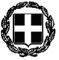 ΕΛΛΗΝΙΚΗ ΔΗΜΟΚΡΑΤΙΑ     ΠΡΩΤΟΔΙΚΕΙΟ ΙΩΑΝΝΙΝΩΝ                                                                                                                                                                                                                     Αριθμός Πράξης   73  /2021                                                                                                                                                                                                  Ο ΠΡΟΕΔΡΟΣ ΠΡΩΤΟΔΙΚΩΝ ΙΩΑΝΝΙΝΩΝ    Έχοντας υπόψη  την  Δ1α/Γ.Π.οικ. 9147/10.2.2021 (ΦΕΚ Β΄ 534) ΚΥΑ σχετικά με τα έκτακτα μέτρα προστασίας  της δημόσιας υγείας  από τον κίνδυνο περαιτέρω διασποράς του κορωνοϊού COVID-19, στο σύνολο της Επικράτειας, για το χρονικό διάστημα από την Πέμπτη, 11 Φεβρουαρίου 2021 και ώρα 6:00 έως και τη Δευτέρα, 1 Μαρτίου 2021 και ώρα 6:00.».ΑΠΟΦΑΣΙΖΟΥΜΕΚατά την πολιτική συνεδρίαση της 17ης Φεβρουαρίου 2021, του Μονομελούς Πρωτοδικείου Ιωαννίνων    Α) Η  συζήτηση ή αναβολή των υποθέσεων, «νέας» τακτικής, ειδικής και «παλαιάς» τακτικής διαδικασίας, για τις οποίες κατατέθηκε κοινή δήλωση,  καθώς και των εφέσεων (εφόσον υπάρχει κοινή δήλωση γι’ αυτές που στρέφονται κατά ερήμην αποφάσεων στον πρώτο βαθμό),  θα γίνει ως εξής:1) Στο ακροατήριο του Ειρηνοδικείου, των υποθέσεων  ΕΙΔΙΚΗΣ διαδικασίας :ώρα 09.00 για αριθμό πινακίου 1-25ώρα 09.15 για αριθμό πινακίου 26-50ώρα 09:30 για αριθμό πινακίου 51-712) Στο ακροατήριο του ΜΟΔ, των υποθέσεων  ΤΑΚΤΙΚΗΣ διαδικασίας και ΕΦΕΣΕΩΝώρα 09.00 για αριθμό πινακίου 1-20ώρα 09.15 για αριθμό πινακίου 21-33 3) Στο ακροατήριο του Πρωτοδικείου, των υποθέσεων  Εκούσιας Δικαιοδοσίας:ώρα 09.00 για αριθμό πινακίου 1-20ώρα 09.15 για αριθμό πινακίου 21-354)Στο γραφείο 27, 2ος όροφος και ώρα 09:00, η ΑΠΑΛΛΟΤΡΙΩΣΗΒ) Η συζήτηση των υποθέσεων δικαστικής συμπαράστασης (εκούσιας δικαιοδοσίας) με μάρτυρα: σύμφωνα με το αναρτηθέν έκθεμα:1) Στο ακροατήριο του Ειρηνοδικείου :  Η Πρωτοδίκης Ιωαννίνων Ιουλία Μπατσιόλα,  ώρα 10.00  2) Στο ακροατήριο του Πρωτοδικείου: η Πρωτοδίκης Θεοδώρα Καλούδη, ώρα 10:00 3) Στο ακροατήριο του ΜΟΔ: ο Πρωτοδίκης Αθανάσιος Θεοδοσιάδης, ώρα 10:00ΣΗΜΕΙΩΣΗ: Η σειρά εκφώνησης των υποθέσεων ενδέχεται να μεταβληθεί για υπηρεσιακούς λόγουςΙωάννινα, 16 Φεβρουαρίου 2021Ο  Πρόεδρος Πρωτοδικών Πέτρος ΑλικάκοςΚΟΙΝΟΠΟΙΗΣΗ: Δικηγορικός Σύλλογος Ιωαννίνων